취 업 추 천 의 뢰 서Ⅰ. 회사개요Ⅱ. 구인사항Ⅲ. 기타요구사항(회사소개 또는 구인 대상자에 대한 요구사항 등을 기입해 주십시오)* 연락처 : 전화 - (051)510-1283  / E-Mail - jobmail@pusan.ac.kr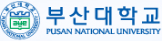 회  사  명하이록코리아하이록코리아하이록코리아사업자등록번호사업자등록번호603-81-06103603-81-06103주      소우편번호46751부산광역시 강서구 녹산산단 27로 97부산광역시 강서구 녹산산단 27로 97부산광역시 강서구 녹산산단 27로 97부산광역시 강서구 녹산산단 27로 97부산광역시 강서구 녹산산단 27로 97회 사 현 황주생산품목피팅,밸브종업원수491명연간매출액연간매출액1,707 억원회 사 현 황업  종제조업종업원수491명연간매출액연간매출액1,707 억원회사홈페이지  www-hy-lok.com  www-hy-lok.com  www-hy-lok.com  www-hy-lok.com  www-hy-lok.com  www-hy-lok.com  www-hy-lok.com추    천희망학과국내영업(무관),생산관리(공과계열),품질보증(산업공학계열)국내영업(무관),생산관리(공과계열),품질보증(산업공학계열)국내영업(무관),생산관리(공과계열),품질보증(산업공학계열)국내영업(무관),생산관리(공과계열),품질보증(산업공학계열)국내영업(무관),생산관리(공과계열),품질보증(산업공학계열)국내영업(무관),생산관리(공과계열),품질보증(산업공학계열)국내영업(무관),생산관리(공과계열),품질보증(산업공학계열)추천인원추천인원추천인원4 명4 명취 업 후 담당업무근무부서근무부서국내영업,생산관리,품질보증국내영업,생산관리,품질보증국내영업,생산관리,품질보증국내영업,생산관리,품질보증국내영업,생산관리,품질보증담당업무담당업무담당업무국내영업,생산관리,품질보증국내영업,생산관리,품질보증자격요건기 졸업자 및 졸업예정자남성의 경우 병역 필하였거나 면제된 자국내영업- 운전면허1종 보통(운전경력자)기 졸업자 및 졸업예정자남성의 경우 병역 필하였거나 면제된 자국내영업- 운전면허1종 보통(운전경력자)기 졸업자 및 졸업예정자남성의 경우 병역 필하였거나 면제된 자국내영업- 운전면허1종 보통(운전경력자)기 졸업자 및 졸업예정자남성의 경우 병역 필하였거나 면제된 자국내영업- 운전면허1종 보통(운전경력자)기 졸업자 및 졸업예정자남성의 경우 병역 필하였거나 면제된 자국내영업- 운전면허1종 보통(운전경력자)기 졸업자 및 졸업예정자남성의 경우 병역 필하였거나 면제된 자국내영업- 운전면허1종 보통(운전경력자)기 졸업자 및 졸업예정자남성의 경우 병역 필하였거나 면제된 자국내영업- 운전면허1종 보통(운전경력자)채용형태채용형태채용형태■정규직 □정규직전환형인턴■정규직 □정규직전환형인턴구    비서    류구 분구 분구 분수량수량수량수량구 분구 분구 분구 분수량구    비서    류이 력 서이 력 서이 력 서자사 ■자사 ■자유 □자유 □성 적 증 명 서성 적 증 명 서성 적 증 명 서성 적 증 명 서■구    비서    류자기소개서자기소개서자기소개서자사 ■자사 ■자유 □자유 □성 적 증 명 서성 적 증 명 서성 적 증 명 서성 적 증 명 서■구    비서    류추 천 서추 천 서추 천 서□□□□졸업(예정)증 명 서졸업(예정)증 명 서졸업(예정)증 명 서졸업(예정)증 명 서□구    비서    류추 천 서추 천 서추 천 서□□□□기 타기 타급    여2,816,560 원/월2,816,560 원/월2,816,560 원/월상 여 금상 여 금XXXXX연봉 : [4,100]만원이상/ 년연봉 : [4,100]만원이상/ 년근무시간평  일출근시간출근시간출근시간08:0008:0008:0008:00퇴근시간퇴근시간17:0017:00근무시간토요일출근시간출근시간출근시간퇴근시간퇴근시간휴    일  일요일,  국경일■,   기타(  ),  회사자체휴일(창립기념일,하계휴가 등)  일요일,  국경일■,   기타(  ),  회사자체휴일(창립기념일,하계휴가 등)  일요일,  국경일■,   기타(  ),  회사자체휴일(창립기념일,하계휴가 등)  일요일,  국경일■,   기타(  ),  회사자체휴일(창립기념일,하계휴가 등)  일요일,  국경일■,   기타(  ),  회사자체휴일(창립기념일,하계휴가 등)  일요일,  국경일■,   기타(  ),  회사자체휴일(창립기념일,하계휴가 등)  일요일,  국경일■,   기타(  ),  회사자체휴일(창립기념일,하계휴가 등)  일요일,  국경일■,   기타(  ),  회사자체휴일(창립기념일,하계휴가 등)  일요일,  국경일■,   기타(  ),  회사자체휴일(창립기념일,하계휴가 등)  일요일,  국경일■,   기타(  ),  회사자체휴일(창립기념일,하계휴가 등)  일요일,  국경일■,   기타(  ),  회사자체휴일(창립기념일,하계휴가 등)  일요일,  국경일■,   기타(  ),  회사자체휴일(창립기념일,하계휴가 등)접수마감일2024.05.292024.05.292024.05.29전형혜택전형혜택전형혜택■서류가점 □서류면제 □없음 □기타(  )■서류가점 □서류면제 □없음 □기타(  )■서류가점 □서류면제 □없음 □기타(  )■서류가점 □서류면제 □없음 □기타(  )■서류가점 □서류면제 □없음 □기타(  )■서류가점 □서류면제 □없음 □기타(  )당사 홈페이지(www.hy-lok.com)에서 입사 지원하시면 됩니다.  